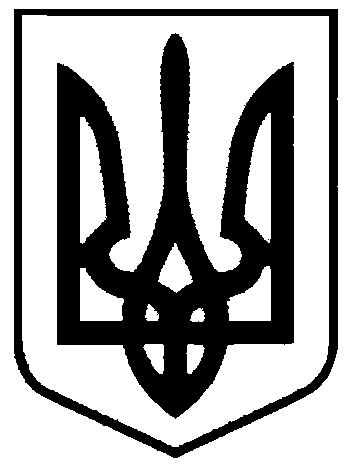 СВАТІВСЬКА МІСЬКА РАДАВИКОНАВЧИЙ КОМІТЕТРІШЕННЯвід  «29» квітня  2016 р.    	                    м. Сватове                                                № 25Про надання службових житлових приміщень. Розглянувши клопотання  Старобільської місцевої прокуратури  про надання службового житлового приміщення  начальнику Сватівського відділу Старобільської місцевої прокуратури Голубову О.В., який направлений на роботу в м. Сватове враховуючи пропозиції житлово-побутової комісії щодо раціонального  використання службового житлового фонду Сватівської міської ради, згоду Голубова О.В. та членів його сім’ї на отримання квартири по кв. Мирний, 13/45,   керуючись ст. 30 Закону України «Про місцеве самоврядування в Україні», ст.. 118 ЖК України,  Положенням про порядок надання службових жилих приміщень і користування ними в Українській РСР, затвердженим постановою  постановою Ради Міністрів УРСР  від 4 лютого  1988 р. N 37, Виконавчий комітет Сватівської міської радиВИРІШИВ:Надати Голубову Олександру Валентиновичу зі складом сім’ї двокімнатну квартиру  № 45 у житловому будинку по кв. Миру, 13 житловою площею 28,5 кв.м., загальною площею 51,8 кв.м. на період роботи в Сватівському відділі Старобільської місцевої прокуратури .Провідному спеціалісту –юристу Ачкасовій С.О. підготувати ордер на вселення до житлового приміщення.КП «Сватове-благоустрій» укласти з Голубовим О.В. договір найму житлового приміщення та договір на вивезення ТПВ.Контроль за виконанням даного рішення покласти на першого заступника міського голови  Жаданову Л.В.Сватівський міський голова                                                                 Є.В. Рибалко